ÖĞRENCİ ORTAOKULU MEDYA OK.YAZ.DERSİ II.DÖNEM I.YAZILI YOKLAMASIDIRADI-SOYADI:SINIF-NO:S.1) Aşağıdakilerden hangisi akıllı işaretlerden değildir?A)                            B)    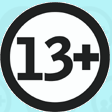 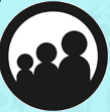  C)                           D)  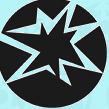 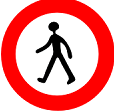 S.2) Aşağıdakilerden hangisi sosyal medyayı çok kullananların karşılaşabileceği durumlardan değildir?A) Tanımadığı kişilerle karşılaşırB) Kişisel bilgileri başkaları tarafından öğrenilirC) Arkadaşları arasında daha fazla saygı görürD) Aile içi iletişimi azalırS.3) Aşağıdaki programlardan hangisinin saat 21:00 dan önce yayınlanması doğru değildir?S.4)  TEKZİP:  Herhangi bir basın yayın organında yapılan bir haberin tamamını ya da bir kısmını düzeltmek ya da yalanlamak  için yapılan yayındır.Bu tanıma göre aşağıdakilerden hangisi tekzip yayınlanmasındaki amaçlardan birisi olamaz?A) Doğru bilgilendirmeyi sağlamakB) Kişi haklarını korumakC) Ekonomik çıkar elde etmekD) Oluşabilecek karışıklıkları önlemekS.5)   2018’in 2.Çeyreğinde İnternet, sosyal medya ve mobil kullanıcı istatistikleri;* 4.08 milyar internet kullanıcısı, dünya nüfusunun %54’ü* 3.29 milyar sosyal medya kullanıcısı, dünya nüfusunun %43’ ü* 5.06 milyar mobil kullanıcısı, dünya nüfusunun %66’ sı* 3.08 milyar mobil sosyal medya kullanıcısı,dünya nüfusunun %41’ini ifade etmektedirYukarıda verilen istatiksel bilgilere göre aşağıdakilerden hangisini söyleyemeyiz?A) Dünyanın yarısından fazlası internet kullanmaktadırB) Dünyanın yarısından azı mobil sosyal medyayı kullanıyorC) Dünyanın yarısından fazlası sosyal medyayı kullanıyorD) İnternet kullanıcısı sayısı sosyal medya kullananlardan fazladırS.6) Askere gitmeyi planlayan Mert TV de askere alım işlemleri için izlenilecek yol ve gerekli evrakların anlatıldığı haberleri izlemiştir.Buna göre hareket eden Mert hiçbir sorunla karşılaşmadan gerekli bütün işlemleri yaptırmıştır.Yukarıdaki parçada medyanın hangi yönü vurgulanmıştır?A) Yarışma           B) Belgesel     C) Eğlence          D) BilgilendirmeS.7)  Sorumluluk sahibi bir haber kuruluşunun aşağıdakilerden hangisini yapması doğru olmaz?A) Türkçeyi doğru kullanmasıB) Haberin kaynağını açıklamamasıC) Özel hayatın gizliliğine dikkat etmesiD) Suça teşvik edici yayınlar yapmamasıS.8) Aşağıdakilerden hangisi kitle iletişim araçlarına örnek olarak gösterilemez?S.9)  I- Herkese ücretsiz internet sağlamak        II- Kişilerin doğru haber alma haklarını korumak        III- Bilişim suçlarını önlemek  Yukarıdakilerden hangisi/hangileri devletin medya    alanındaki görevlerindendir?    A)  I           B) I-III           C) II-III          D) I-II-IIS.10) 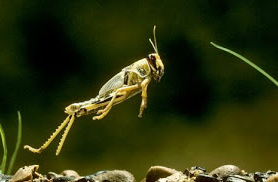 Çekirge, Düz Kanatlılar takımının Caelifera alt takımına ait sıçrayıcı özelliğe sahip bir hayvandır. Anadolu’da çekirgeler türlerine göre değişen büyüklüktedirler. En küçük çekirge türü 2 cm’dir ve görülen en büyük çekirgenin boyu 20 cm kadardır. Özellikle göçmen çekirgeler diğerlerine göre 5-10 cm daha büyüktür. Sıcak çöllere yakın olan yerlerde, Akdeniz çevresindeki bölgeler, Kuzey Amerika, Arjantin, Asya ve Afrika çöllerine yakın olan yerlerde yaşar ve tarıma oldukça ciddi zararlar verirler.Yukarıdaki görsel ve bilgi aşağıdaki programlardan hangisine ait olabilir?S.11) Aşağıdakilerden hangisi sosyal medya  kullanıcılarının yapması gereken davranışlardan değildir?A) Başkalarına ait bilgileri paylaşmamakB) Her okuduğunu doğru kabul etmekC) Suça teşvik edici yorumlar yapmamakD) Kişisel düşüncelere saygı göstermekS.12) ' Dizi oyuncusu Handan YANDAN ,haftasonu ailesi ile piknik yaparken çekilen ve izinsiz olarak gazetede yayınlanan habere tepki göstermiştir.'Handan YANDAN'ın tepkisinin temel sebebi aşağıdaki haklarından hangisinin ihlal edildiğini düşünmesidir?A) Yerleşme ve seyahat özgürlüğüB) Haber alma özgürlüğüC) Özel hayatın gizliliğiD) Din ve vicdan özgürlüğüS.13)  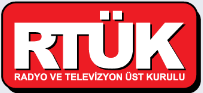      Yukarıda logosu verilen devlet kuruluşumuzun görevi aşağıdakilerden hangisidir?   A) Reklam gelirlerini eşit dağıtmak   B) Yayın organlarının kurallara uyup uymadığını     denetlemek   C) Televizyonda eğlenceli programlar hazırlamak   D) Radyo ve televizyonlarda yayınlanması için dizi  filmleri hazırlamak    S.14)      I  - Milli değerleri öğretmek                   II -  Kamuoyunu doğru bilgilendirmek                  III - Kötü alışkanlıklara karşı halkı  	bilinçlendirmek      Yukarıdakilerden hangileri sorumluluk sahibi bir  medya organında bulunması gerekenlerdendir?    A) I-II        B) I-III       C) I-III          D) I-II-IIIS.15) Aşağıdakilerden hangisinin bir çizgi filmde olmaması beklenir?A) Argo (kaba) kelimelerin kullanılmamasıB) Şiddet içeren sahnelerin olmasıC) Öğretici bilgilere yer verilmesiD) Anlaşılır bir dil kullanılmasıS.16) 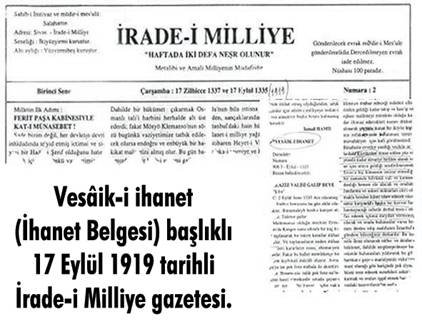 Basın yayının halk üzerindeki etkisini bile Atatürk Kurtuluş Savaşımız devam ederken İrade-i Milliye Gazetesinin çıkarılmasını istemiştir.Aşağıdakilerden hangisi Atatürk'ün İrade-i Milliye Gazetesini yayınlama amaçlarından birisi olamaz?A) Milleti milli mücadeleye çekmekB) Halkı bilinçlendirmekC) Düşmanın zararlı yayınlarına karşı halkı uyarmakD) Ekonomiyi geliştirmekS.17) 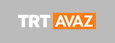 Balkanlar’dan Orta Asya’ya, Ortadoğu’dan Kafkaslara 27 ülke ve 13 muhtar cumhuriyette yaklaşık 250 milyon nüfuslu bir coğrafyaya hitap eden TRT Avaz, 21.03.2009’da yayın hayatına başlayarak Türkçe, Azerbaycan Türkçesi, Kazakça, Kırgızca, Özbekçe ve Türkmence programları ile yayın coğrafyasındaki bütün ülkelerin yer alacağı ve her ülkeden izleyicinin kendinden bir şeyler bulacağı “ortak kanal” oldu.Yukarıda  TRTAVAZ kanalımıza ait verilen bilgilerdeaşağıdaki sorulardan hangisinin cevabını bulamayız?A) TRTAVAZ hangi tarihte yayın hayatına başlamıştır?B) TRTAVAZ hangi dillerde yayın yapmaktadır?C) TRTAVAZ'ın yayın müdürü kimdir?D) TRTAVAZ kaç ülkede yayın yapmaktadır?S.18) 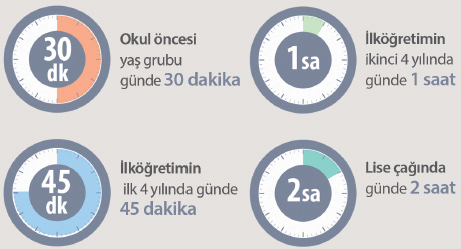  YEŞİLAY'ın internet sitesinde 'çocuk ve ergenlerde bağımlılığı önleme' başlığı altında  çocuk ve gençlerin günlük internete girmesi gereken süreler verilmiştir.YEŞİLAY'ın böyle bir uygulamaya gitmesinin sebebi aşağıdakilerden hangisidir?A) Anne ve babaları bilinçlendirmekB) Çocukların internet kullanımını yasaklamakC) Ergenlerin daha fazla internet kullanmasını teşvik etmekD) Okullarda sosyal medya kullanımını  arttırmakS.19) 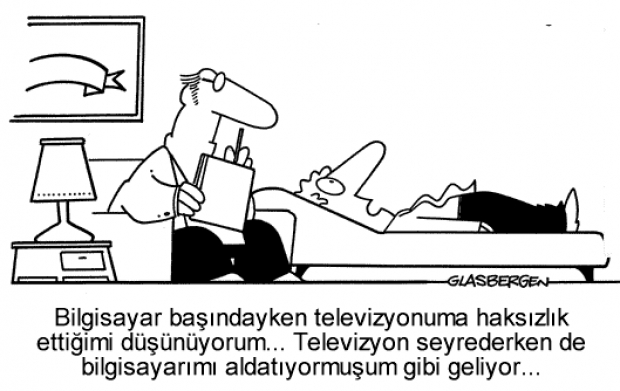    Yukarıdaki görselin anafikri aşağıdakilerden hangisidir?A) Kişisel gelişim                B) Basın özgürlüğüC) İletişim şekilleri             D) Teknoloji bağımlılığıS.20)  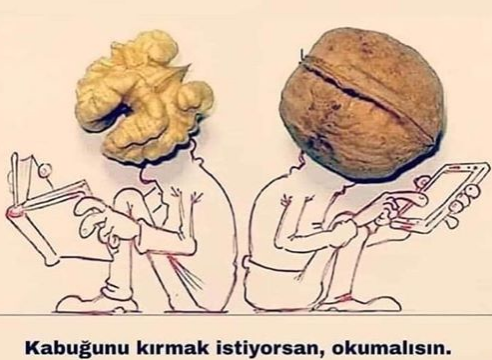       Yukarıdaki görselde anlatılmak istenilen aşağıdakilerden hangisidir? A) Teknoloji insan beynini geliştirirB) Kitap okumak insanı özgürleştirirC) Teknoloji ile bilgiye ulaşabilirizD) Kitap okumak zaman kaybıdırSÜRE 40 DK.    BAŞARILAR DİLERİM (Sos.Bil.Öğrt)https://www.HangiSoru.com SEVGİLİ ÇOCUKLAR !!!Teknoloji bağımlılığının belirtileriYalnızca birkaç dakika diyerek saatler harcamak.Çevrenizdekilere ekran karşısında geçirdiğiniz zaman hakkında yalan söylemek.Uzun süre bilgisayar kullanmaktan dolayı fiziksel sorunlardan şikâyet etmek.İnternete girmek için yemek öğünlerinden, derslerden ya da randevulardan ödün vermek.Bilgisayarınızın başında çok fazla zaman geçirdiğiniz için suçluluk duyuyorken bir yandan da büyük bir zevk almak ve bu iki duygular arasında gidip gelmek.Bilgisayarınızdan uzak kaldığınız zaman gergin ve boşluktaymış gibi hissetmek.Gece geç saatlere kadar bilgisayar başında kalmak.CEVAPLARINIZI MUTLAKA OPTİK FORMA KODLAYINIZ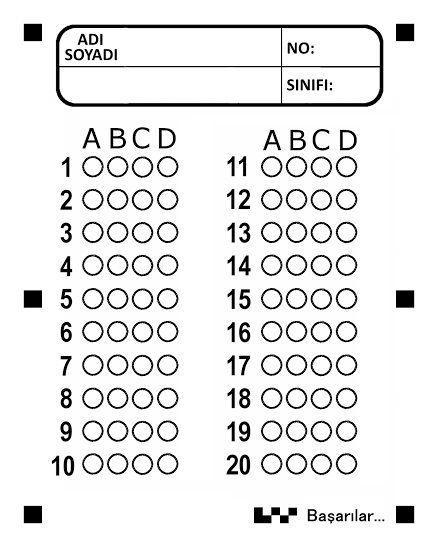 A) Korku FilmiB) Çizgi FilmC) YarışmaD) HaberlerA) MektupB) TVC) İnternetD) RadyoA) BelgeselB) EğlenceC) HaberD) Spor